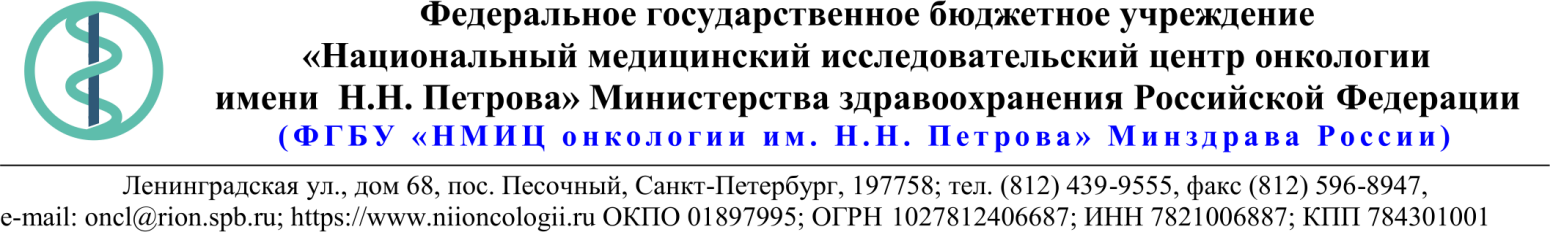 18.Описание объекта закупки*в связи с отсутствием сведений о характеристиках товара в описании позиции КТРУ, в целях повышения безопасности пациента и качества оказываемых медицинских услуг, характеристики товара составлены заказчиком с учетом специфики лечебного процесса и соответствуют потребностям медицинских специалистов, основанных на клиническом опыте применения соответствующих медицинских изделий. Технические характеристики товара определены Заказчиком согласно потребностями в соответствии с положениями статьи 33 Федерального закона от 05.04.2013 № 44-ФЗ;** штука=пара (за штуку принимается единица равная одной паре изделия);	***диапазонное значение компрессии указано в соответствии с ГОСТ Р 58236-2020 «Национальный стандарт Российской Федерации. Изделия медицинские эластичные компрессионные. Общие технические требования. Методы испытаний»;27.06.2022 № 05-07/921Ссылка на данный номер обязательна!Запрос о предоставлении ценовой информациидля нужд ФГБУ «НМИЦ онкологии им. Н.Н. Петрова» Минздрава РоссииСтруктура цены (расходы, включенные в цену товара/работы/услуги) должна включать в себя:1)	стоимость товара/работы/услуги; 2)	стоимость упаковки товара;3)	стоимость транспортировки товара от склада поставщика до склада покупателя, включающая в себя все сопутствующие расходы, а также погрузочно-разгрузочные работы;4)	расходы поставщика на уплату таможенных сборов, налоговых и иных обязательных платежей, обязанность по внесению которых установлена российским законодательством;5)  все иные прямые и косвенные накладные расходы поставщика/подрядчика/исполнителя, связанные с поставкой товара/выполнением работ/оказанием услуг и необходимые для надлежащего выполнения обязательств.Сведения о товаре/работе/услуге: содержатся в Приложении.Просим всех заинтересованных лиц представить свои коммерческие предложения (далее - КП) о цене поставки товара/выполнения работы/оказания услуги с использованием прилагаемой формы описания  товара/работы/услуги и направлять их в форме электронного документа, подписанного квалифицированной электронной цифровой подписью (электронная цифровая подпись должна быть открепленной, в формате “sig”) по следующему адресу: 4399541@niioncologii.ru.Информируем, что направленные предложения не будут рассматриваться в качестве заявки на участие в закупке и не дают в дальнейшем каких-либо преимуществ для лиц, подавших указанные предложения.Настоящий запрос не является извещением о проведении закупки, офертой или публичной офертой и не влечет возникновения каких-либо обязательств заказчика.Из ответа на запрос должны однозначно определяться цена единицы товара/работы/услуги и общая цена контракта на условиях, указанных в запросе, срок действия предлагаемой цены.КП оформляется на официальном бланке (при наличии), должно содержать реквизиты организации (официальное наименование, ИНН, КПП - обязательно), и должно содержать ссылку на дату и номер запроса о предоставлении ценовой информации. КП должно содержать актуальные на момент запроса цены товара (работ, услуг), технические характеристики и прочие данные, в том числе условия поставки и оплаты, полностью соответствующие указанным в запросе о предоставлении ценовой информации.В КП должно содержаться однозначное указание на то, что предлагаемые товары (работы, услуги) полностью и по всем запрошенным характеристиками соответствуют описанию объекта закупки, содержащемуся в запросе о предоставлении ценовой информации, выраженное одним из следующих способов: - указанием в КП соответствующего запросу описания товара (работы, услуги)- подтверждением в тексте КП намерения поставки товара (выполнения работы, услуги) на условиях, указанных в запросе, в случае заключения контракта.1.Наименование ЗаказчикаФГБУ "НМИЦ онкологии им. Н.Н. Петрова" Минздрава России2.Наименование объекта закупкиПоставка компрессионного трикотажа3.Коды ОКПД2 / КТРУУказаны в пункте 184.Место исполнения обязательств (адрес поставки, оказания услуг, выполнения работ)197758, Россия, г. Санкт- Петербург, п. Песочный, ул. Ленинградская, дом 685.АвансированиеНе предусмотрено6.Срок окончания действия договора (контракта)31.10.20227.Установление сроков исполнения обязательств контрагентомУстановление сроков исполнения обязательств контрагентом7.1Срок начала исполнения обязательств контрагентом:с момента подписания контракта7.2Срок окончания исполнения обязательств контрагентом не позднее30.09.20227.3Периодичность выполнения работ, оказания услуг либо количество партий поставляемого товаров: (обязательства контрагента)В течение 6 (шести) рабочих дней после поступления заявки от Покупателя. Последняя дата подачи заявки на поставку 22.09.2022. Максимальное количество партий - 10 (десять).8.ОплатаОплата производится в соответствии со сроками, установленными согласно части 13.1 статьи 34 Федерального закона от 05.04.2013г. № 44-ФЗ9.Документы, которые должны быть представлены поставщиком (подрядчиком, исполнителем) вместе с товаром (результатом выполненной работы, оказанной услуги)Регистрационные удостоверения Выписку из реестра российской промышленной продукции или реестра евразийской промышленной продукции с указанием номеров реестровых записей соответствующих реестров.10Специальное право, которое должно быть у участника закупки и (или) поставщика (подрядчика, исполнителя) (наличие лицензии, членство в саморегулируемой организации и т.п.)Не предусмотрено11.Дополнительные требования к участникам закупки (при наличии таких требований) и обоснование этих требованийНе предусмотрено12.Срок действия гарантии качества товара (работы, услуги) после приемки ЗаказчикомОстаточный срок годности товара на момент поставки должен быть не менее 12 (двенадцати) месяцев, а если общий срок годности товра составляет 1 год и менее, то остаточный срок годности на момент поставки товара должен составлять не менее  60% от установленного производителем срока годности.13.Размер обеспечения гарантийных обязательств (до 10% НМЦК)не предусмотрено14.Предоставляемые участникам закупки преимущества в соответствии со статьями 28 и 29 Закона № 44-ФЗПреференции инвалидам15.Запреты, ограничения допуска, условия допуска (преференции) иностранных товаровПостановление Правительства РФ N 616 16.Страна происхождения (указывается участником в заявке, коммерческом предложении)Указываются в коммерческом предложении17.Количество и единица измерения объекта закупкиУказаны в пункте 18№ п/пНаименование товара Требования к качеству, техническим и функциональным характеристикам товараКол-воЕд. изм.ОКПД2/ КТРУСтрана происхожденияНДС %Цена за ед. без НДС (руб.)Сумма без НДС (руб.)1Носки-чулки компрессионные многоразового использованияЧулок компрессионный кругловязаный бесшовный для лечения венозной недостаточности и лимфостаза, профилактики тромбоэмболии   в до- и  послеоперационный период.Чулки до паха.Открытый носок или отверстие под пальцами в носочной части чулок для контроля состояния кожных покровов. Класс компрессии – первый. Цвет – белый. Состав – полиамид/нейлон/лайкра/эластан.Нестерильный, гипоаллергенный, многократного использования.В целях обеспечения надежной фиксации чулка на бедре и предотвращения передавливания бедренной вены и мягких тканей, непосредственно на изделии должна быть расположена резинка на силиконовой основе, где силикон нанесен, точечно образуя, промежутки, либо, в целях поддержки чулок без силиконовой резинки, вместе с изделием должен поставляться пояс для чулок.Растяжимость изделия в продольном и поперечном направлении- соответствиеПрогрессивное уменьшение компрессии снизу вверх в диапазоне: 18-21 мм.рт.ст.*** - соответствиеФизиологически распределенное давление 18-21 мм рт.ст. на уровне лодыжек- не менее 100%Физиологически распределенное давление 18-21 мм рт.ст. на уровне верхней трети голени -≥65% и ≤70%Физиологически распределенное давление 18-21 мм рт.ст. на верхней трети бедра- не более 40%Количество размеров по длине изделия, для обеспечения адекватного уровня компрессии при разной длине ноги и  индивидуализированного подбора чулок для предотвращения тромбоза (согласно закону Лапласа) - не менее 3-х.Определение размера не менее чем по двум параметрам- по длине окружности в надлодыжечной области- по длине окружности  в верхней трети бедра на 5см ниже ягодицы- наличиеПозволяет унифицировать изделие по росту облегчает надевание и стимулирует ускоренное движение крови в нужном направлении к сердцу, обеспечивая высокую медицинскую эффективность трикотажа.Шаг в измерениях длин окружности в надлодыжечной области в пределах одного размера- не более 3-х сантиметров.Типоразмер 1:обхват лодыжки в самом узком месте, в диапазоне, см, 17-19обхват верхней трети бедра, в диапазоне:нижняя граница диапазона 42-43 см.верхняя граница диапазона 48 см.405Шт**14.31.10.249-00000001*2Носки-чулки компрессионные многоразового использованияЧулок компрессионный кругловязаный бесшовный для лечения венозной недостаточности и лимфостаза, профилактики тромбоэмболии   в до- и  послеоперационный период.Чулки до паха.Открытый носок или отверстие под пальцами в носочной части чулок для контроля состояния кожных покровов. Класс компрессии – первый. Цвет – белый. Состав – полиамид/нейлон/лайкра/эластан.Нестерильный, гипоаллергенный, многократного использования.В целях обеспечения надежной фиксации чулка на бедре и предотвращения передавливания бедренной вены и мягких тканей, непосредственно на изделии должна быть расположена резинка на силиконовой основе, где силикон нанесен, точечно образуя, промежутки, либо, в целях поддержки чулок без силиконовой резинки, вместе с изделием должен поставляться пояс для чулок.Растяжимость изделия в продольном и поперечном направлении- соответствиеПрогрессивное уменьшение компрессии снизу вверх в диапазоне: 18-21 мм.рт.ст.*** - соответствиеФизиологически распределенное давление 18-21 мм рт.ст. на уровне лодыжек- не менее 100%Физиологически распределенное давление 18-21 мм рт.ст. на уровне верхней трети голени -≥65% и ≤70%Физиологически распределенное давление 18-21 мм рт.ст. на верхней трети бедра- не более 40%Количество размеров по длине изделия, для обеспечения адекватного уровня компрессии при разной длине ноги и  индивидуализированного подбора чулок для предотвращения тромбоза (согласно закону Лапласа) - не менее 3-х.Определение размера не менее чем по двум параметрам- по длине окружности в надлодыжечной области- по длине окружности  в верхней трети бедра на 5см ниже ягодицы- наличиеПозволяет унифицировать изделие по росту облегчает надевание и стимулирует ускоренное движение крови в нужном направлении к сердцу, обеспечивая высокую медицинскую эффективность трикотажа.Шаг в измерениях длин окружности в надлодыжечной области в пределах одного размера- не более 3-х сантиметров. Типоразмер 2:обхват лодыжки в самом узком месте, в диапазоне, см, 19-22обхват верхней трети бедра, в диапазоне:нижняя граница диапазона 44-45 см.верхняя граница диапазона 52 см.645шт**14.31.10.249-00000001*3Носки-чулки компрессионные многоразового использованияЧулок компрессионный кругловязаный бесшовный для лечения венозной недостаточности и лимфостаза, профилактики тромбоэмболии   в до- и  послеоперационный период.Чулки до паха.Открытый носок или отверстие под пальцами в носочной части чулок для контроля состояния кожных покровов. Класс компрессии – первый. Цвет – белый. Состав – полиамид/нейлон/лайкра/эластан.Нестерильный, гипоаллергенный, многократного использования.В целях обеспечения надежной фиксации чулка на бедре и предотвращения передавливания бедренной вены и мягких тканей, непосредственно на изделии должна быть расположена резинка на силиконовой основе, где силикон нанесен, точечно образуя, промежутки, либо, в целях поддержки чулок без силиконовой резинки, вместе с изделием должен поставляться пояс для чулок.Растяжимость изделия в продольном и поперечном направлении- соответствиеПрогрессивное уменьшение компрессии снизу вверх в диапазоне: 18-21 мм.рт.ст.*** - соответствиеФизиологически распределенное давление 18-21 мм рт.ст. на уровне лодыжек- не менее 100%Физиологически распределенное давление 18-21 мм рт.ст. на уровне верхней трети голени -≥65% и ≤70%Физиологически распределенное давление 18-21 мм рт.ст. на верхней трети бедра- не более 40%Количество размеров по длине изделия, для обеспечения адекватного уровня компрессии при разной длине ноги и  индивидуализированного подбора чулок для предотвращения тромбоза (согласно закону Лапласа) - не менее 3-х.Определение размера не менее чем по двум параметрам- по длине окружности в надлодыжечной области- по длине окружности  в верхней трети бедра на 5см ниже ягодицы- наличиеПозволяет унифицировать изделие по росту облегчает надевание и стимулирует ускоренное движение крови в нужном направлении к сердцу, обеспечивая высокую медицинскую эффективность трикотажа.Шаг в измерениях длин окружности в надлодыжечной области в пределах одного размера- не более 3-х сантиметров. Типоразмер 3:обхват лодыжки в самом узком месте, в диапазоне, см, 22-25обхват верхней трети бедра, в диапазоне:нижняя граница диапазона 49-50 см.верхняя граница диапазона 58 см.1440Шт**14.31.10.249-00000001*4Носки-чулки компрессионные многоразового использованияЧулок компрессионный кругловязаный бесшовный для лечения венозной недостаточности и лимфостаза, профилактики тромбоэмболии   в до- и  послеоперационный период.Чулки до паха.Открытый носок или отверстие под пальцами в носочной части чулок для контроля состояния кожных покровов. Класс компрессии – первый. Цвет – белый. Состав – полиамид/нейлон/лайкра/эластан.Нестерильный, гипоаллергенный, многократного использования.В целях обеспечения надежной фиксации чулка на бедре и предотвращения передавливания бедренной вены и мягких тканей, непосредственно на изделии должна быть расположена резинка на силиконовой основе, где силикон нанесен, точечно образуя, промежутки, либо, в целях поддержки чулок без силиконовой резинки, вместе с изделием должен поставляться пояс для чулок.Растяжимость изделия в продольном и поперечном направлении- соответствиеПрогрессивное уменьшение компрессии снизу вверх в диапазоне: 18-21 мм.рт.ст.*** - соответствиеФизиологически распределенное давление 18-21 мм рт.ст. на уровне лодыжек- не менее 100%Физиологически распределенное давление 18-21 мм рт.ст. на уровне верхней трети голени -≥65% и ≤70%Физиологически распределенное давление 18-21 мм рт.ст. на верхней трети бедра- не более 40%Количество размеров по длине изделия, для обеспечения адекватного уровня компрессии при разной длине ноги и  индивидуализированного подбора чулок для предотвращения тромбоза (согласно закону Лапласа) - не менее 3-х.Определение размера не менее чем по двум параметрам- по длине окружности в надлодыжечной области- по длине окружности  в верхней трети бедра на 5см ниже ягодицы- наличиеПозволяет унифицировать изделие по росту облегчает надевание и стимулирует ускоренное движение крови в нужном направлении к сердцу, обеспечивая высокую медицинскую эффективность трикотажа.Шаг в измерениях длин окружности в надлодыжечной области в пределах одного размера- не более 3-х сантиметров. Типоразмер 4:обхват лодыжки в самом узком месте, в диапазоне, см, 25-28обхват верхней трети бедра, в диапазоне:нижняя граница диапазона 54-56 см.верхняя граница диапазона 64 см.1245Шт**14.31.10.249-00000001*5Носки-чулки компрессионные многоразового использованияЧулок компрессионный кругловязаный бесшовный для лечения венозной недостаточности и лимфостаза, профилактики тромбоэмболии   в до- и  послеоперационный период.Чулки до паха.Открытый носок или отверстие под пальцами в носочной части чулок для контроля состояния кожных покровов. Класс компрессии – первый. Цвет – белый. Состав – полиамид/нейлон/лайкра/эластан.Нестерильный, гипоаллергенный, многократного использования.В целях обеспечения надежной фиксации чулка на бедре и предотвращения передавливания бедренной вены и мягких тканей, непосредственно на изделии должна быть расположена резинка на силиконовой основе, где силикон нанесен, точечно образуя, промежутки, либо, в целях поддержки чулок без силиконовой резинки, вместе с изделием должен поставляться пояс для чулок.Растяжимость изделия в продольном и поперечном направлении- соответствиеПрогрессивное уменьшение компрессии снизу вверх в диапазоне: 18-21 мм.рт.ст.*** - соответствиеФизиологически распределенное давление 18-21 мм рт.ст. на уровне лодыжек- не менее 100%Физиологически распределенное давление 18-21 мм рт.ст. на уровне верхней трети голени -≥65% и ≤70%Физиологически распределенное давление 18-21 мм рт.ст. на верхней трети бедра- не более 40%Количество размеров по длине изделия, для обеспечения адекватного уровня компрессии при разной длине ноги и  индивидуализированного подбора чулок для предотвращения тромбоза (согласно закону Лапласа) - не менее 3-х.Определение размера не менее чем по двум параметрам- по длине окружности в надлодыжечной области- по длине окружности  в верхней трети бедра на 5см ниже ягодицы- наличиеПозволяет унифицировать изделие по росту облегчает надевание и стимулирует ускоренное движение крови в нужном направлении к сердцу, обеспечивая высокую медицинскую эффективность трикотажа.Шаг в измерениях длин окружности в надлодыжечной области в пределах одного размера- не более 3-х сантиметров. Типоразмер 5:обхват лодыжки в самом узком месте, в диапазоне, см, 28-31обхват верхней трети бедра, в диапазоне:нижняя граница диапазона 58-60 см.верхняя граница диапазона 72 см.695Шт**14.31.10.249-00000001*